Fleurs et panierAnse du panier cadre festonné –big shotCouper trois fleurs du poinçon fleur à 5 pétales et coller une sur l’autreBas du panier tisser un carré avec pièce de ½ pouce et coller lesEnsuite couper les côtés du panier en diagonalPapillon avec la big shot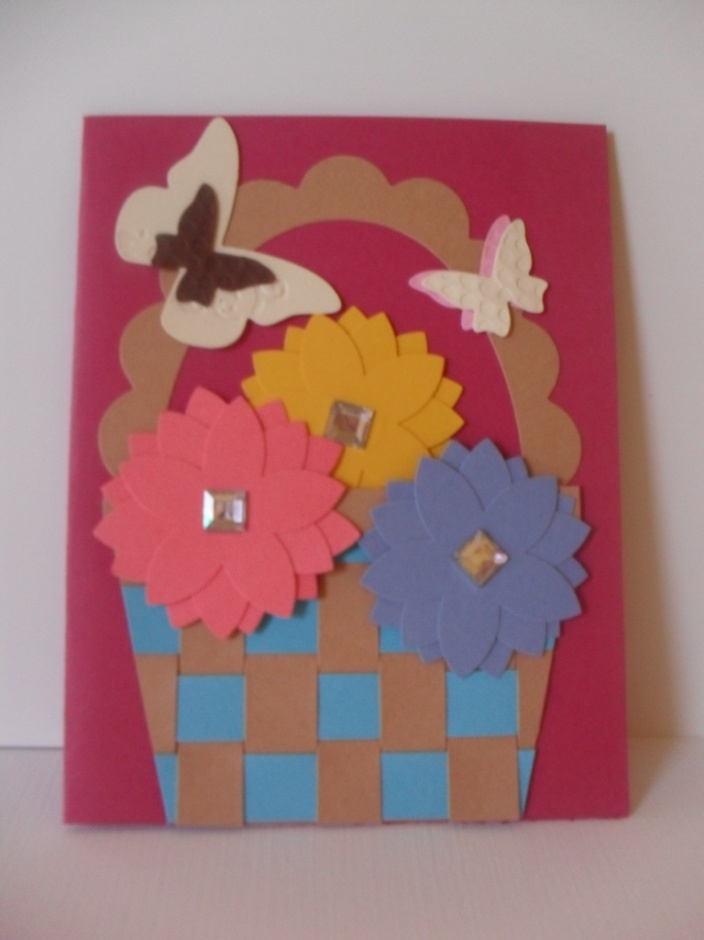 